ASWATHI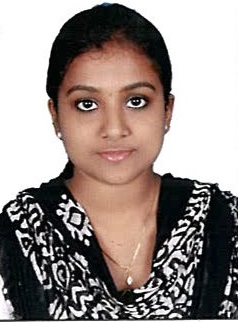 ASWATHI.338090@2freemail.com 							OptometristSummaryEye Examinations | Patient Education & Service | Vision DefectOptometrist with over 3 years of experience in optometry. Solid ability to improve visual standards of patients leveraging excellent time management skills and a passion for improving patient sight. Proficient in utilizing technology to perform comprehensive patient assessments and evaluate appropriate solutions to facilitate impaired eyesight. Professional OutlineGlasses & Contacts Prescriptions Superior Patient CarePatient Education Staff/Policy Development Eye Exams & TreatmentPatient Communication Organization & Time ManagementLaser Eye Treatment Work HistoryPractical SkillsRefraction (Objective-Streak Retinoscopy & Subjective Refraction)Contact Lens ManagementOrthoptic assessmentKeratometry Ultrasound A scanIOL MasterPaediatric Vision TakingSlit Lamp BiomicroscopyTonometry(Non-contact – Pulse air tonometry & Applanation tonometry )PachymetryPerimetry (HFA-Humphrey Visual Field Analyzer)Electro Diagnostic Devices (ERG, VEP)Clinical Dispencing of SpectaclesCorneal TopographyAnterior Segment OCT(Optical Coherence Tomography)Community camps & school screening programmesSpecular MicroscopyNon Mydriatic Fundus Photo & Slit Lamp PhotoAutorefratometryLensometry(auto & manual)LASIK procrduresClinical RotationsUltrasound & Diagnostic roomCommunity ophthalmology, attended camps & school screening programmes.Retina clinicGlaucoma clinicCornea clinicAuto refraction, Lensometry & Pulse air tonometry roomOptical shop & mechanical workshopContact lens clinicOculoplasty clinicOperation TheatrePaediatric Ophthalmology (vision &refraction)Orthoptics clinicsHFA roomProsthetic clinicLow vision clinicProfessional ExperienceAugust 2013 - December 2016	 	Optometrist cum TutorKANNUR MEDICAL COLLEGE, Kerala, IndiaCorrected vision defects of patients by prescribing glasses and contact lenses. Examined the vision of patients and diagnosed to accurately give appropriate glasses and contact lenses to improve their vision. Informed patients of their conditions and referred them to ophthalmologists if disorders or diseases are detected.Prescribed drugs for treatment of the conditions experienced by the patients. Advised the patients on the prescription glasses and to used and gave necessary information to help improve their visual standards.Examined the structure of the eye to give assessment of its nerve connections in order the prescribed lenses are accurateFacilitate vision enhancement among post operative individuals and patients undergoing a series of surgeries.Performed a series of tests to conclude if the patient has an eye disease, which will be referred at once to an associate ophthalmologist. Diagnosed findings for patient's current visual to ensure the corrective lenses will help improve the vision. Gave advices on patients who have good vision to maintain and prevent their vision from going bad by providing good lighting and healthy eating habits. Produced fliers and newsletters in the clinic, which are distributed to the walk-in patients to give information on how to maintain and improve good vision..InternshipSix months internship experience at Little Flower Hospital & Research Centre, Kerala, India.Profession related activitiesEye Camps and school screening programs organized by Little Flower Hospital , Angamaly, Kerala, in association with Lions & Rotary ClubsGiven training classes for screening of Cataract & Refractive errors for Teachers conducted by Little Flower Hospital associated with Lions Club’s SFK(Sight for Kids) projectParticipated in the CME Programme On Designing Vision, organized by Comtrust Eye Care Hospital, Thalassery, Kerala, India.Education Bachelor of Science (Optometry & Ophthalmic Techniques) from Little Flower Institute of Medical Science & Research (LIMSAR) - Indira Gandhi National Open University Computer SkillsMS Office (Word, Excel, PowerPoint) Passport & Visa ParticularsDate of issue				: 29/09/2016Date of expiry				: 28/09/2026Visa status				: Husband VisaVisa Expiry				: Entry Permit-------------------------------------------------------------------------------------------------------------------------------